Конспект бинарного познавательного занятия по развитию речи в подготовительной к школе группе «В гостях у тетушки Фольклорушки»Цель: Формирование у детей представления о разных формах фольклора (пословицы, поговорки, сказки, потешки, прибаутки, загадки, народные игры, заклички).Задачи:Образовательные: Расширить представление у   детей о фольклоре, традициях русского народа.Развивающие:  Развивать выразительность речи, любознательность, логическое мышление, творческое воображение.Воспитательные:Воспитывать интерес к культурному наследию русского народа.Предварительная работа: Знакомство с устным народным творчеством: Чтение и пересказ русских народных сказок, чтение, обсуждение и заучивание пословиц, поговорок о добре и зле, о дружбе, труде, проговаривание прибауток, потешек, прослушивание колыбельных песен, заучивание чистоговорок, придумывание небылиц.Методы; словесный, практический наглядный.Приемы: словесные - рассказ, вопросы, повторения.Материалы: письмо от тетушки Фольклорушки, декорации русской избы, ухват, самовар, лапти, сундук с платковыми героями сказки «Теремок», елка, украшенная яблоками, проектор, ноутбук, мультфильм «Небылицы»Ход занятия1. Организованный момент:Дети входят в зал под русскую народную мелодию «Во поле березка стояла» и встают в кругВоспитатель: Ребята, давайте с вами поздороваемся, протяните свои ладони друг к другу и возьмитесь за руки. Почувствуйте, какие у вас тёплые ладошки. Это мы с вами дарим друг другу радость и тепло. Ребята, здороваться можно необычным способом, разными частями тела. Давайте попробуем.Скажем «Здравствуйте» руками! – Дети хлопают в ладошиСкажем «Здравствуйте» ногами! – Дети топают ногамиСкажем «Здравствуйте» глазами! – моргают глазамиСкажем «Здравствуйте!» мы ртом - произносятСтанет радостно кругом!Сюрпризный момент-Ребята, я сегодня шла на работу и мне передали письмо. Давайте посмотрим от кого оно? На конверте написано детям подготовительной группы Дюймовочка:«Здравствуйте дорогие ребята, приглашаю вас в гости в страну Фольклора. Путь предстоит не близкий, вас ждут испытания, но если вы их все пройдете, то и домик мой найдете. Ваша тетушка Фольклорушка.»- Ребята, а как вы думаете, что за страна такая? Кто знает, что такое Фольклор? (ответы детей -  потешки, прибаутки, считалки, загадки, игры, хороводы, сказки)- А кто их сочинял? (Народ). Правильно. Ребята. Фольклор - это устное народное творчество русского народа.Ну что отправляемся в дорогу? А куда же нам идти? Где найти подсказку? Может в письме еще что-то написано? «Пройти все испытания и выполнить мои задания смогут только самые смелые и самые дружные ребята.»- Ребята, а мы сможем пройти испытания? Что значит дружба? (Ответы детей) Какие пословицы о дружбе вы знаете? (Дети называют пословицы о дружбе)- Ребята, а на улице то зима, мороз. Как нам не замерзнуть в лесу? Что-то здесь очень холодно, снег пошел.  А давайте мороз прогоним? (Дети выполняют закличку с движениями)- Ты мороз, мороз, мороз, не показывай свой нос. Уходи скорей домой, стужу уводи с собой А мы саночки возьмём, мы на улицу пойдёмСядем в саночки-само каточки, Да с горы то ух, в снег пушистый-бух! Ну что отправляемся в путь:Снега намело в пути, не проехать, не пройти (дети идут змейкой) Вот мы с вами оказались на поляне.Воспитатель: Ребята, где же наша подсказка? Смотрите на конверте нарисованы снежинки- может это первая подсказка? Дети находят снежинкуВоспитатель: Это не простая снежинка. Ребята, на снежинке первое задание.1.Продолжи поговорку: (Воспитатель говорит начало предложения, дети заканчивают)Делу время – потехе часГлаза боятся – а руки делаютКончил дело – гуляй смелоЛюбишь кататься – люби и саночки возитьС кем поведешься - от того и наберешьсяСемь раз отмерь, один — отрежь.Слово — не воробей: вылетит — не поймаешь.Тише едешь — дальше будешь.Поспешишь — людей насмешишь.Воспитатель: Молодцы, справились с заданием. Следующая подсказка: Ищите то - чего на свете не бывает. А чего на свете не бывает, как это называется? Давайте посмотрим мультфильм «Небылицы в лицах»., чтобы ответить на этот вопрос. Посмотрите вокруг чего же на свете не бывает? (Дети находят елку с яблоками). Правильно, яблоки не растут на елках. На яблоках следующее задание:2. «Отгадай сказку» (Название сказок написано неверно. Дети называют правильное название).      «Лисичка с кастрюлькой» (Лисичка со скалочкой)     «Петушок Ряба» (Курочка)     «Даша и медведь» (Маша)  «Курочка и гороховое зернышко» (Бобовое)   «Коза и семеро волчат» (Козлят)  «Лисичкин домик» (Заюшкина избушка)  «Утки – лебеди» (Гуси – лебеди)    «Два медведя» (Три медведя)   «Сестрица Катюшенька и братец Ванюшенька» (Сестрица Аленушка и братец Иванушка)  «Булочка» (Колобок)И с этим заданием справились. Какое же следующее задание? Чтобы найти следующую подсказку. Отгадайте загадку.Под дождём она гуляет, щипать травку обожает, Кря кричит, Всё это шутка, Ну конечно это — … (Утка)Дети находят под елкой игрушку утки. Под крылом написано следующее задание: Вспомните русские народные игры и сыграйте в одну из них?  Дети называют игры («Прятки», «Салки», «Жмурки», «Горелки», «Два Мороза», «У медведя во бору», «Кошки мышки»). Проводится игра «Селезень и уточка». -Кто будет ведущий давайте посчитаем. (Ребенок произносит считалку. Выбирается Селезень и утка. Игра проводится 2-3 раза под музыкальное сопровождение)За морями, за горами,
За дремучими лесами
На пригорке — теремок,
На дверях висит замок.
Кто к замочку ключ найдёт,
Тот из круга вон пойдёт.Молодцы ребята, все задания тетушки Фольклорушки выполнили. А вот я вижу дымок из трубы, не это ли изба Фольклорушки. Конечно, вот сама и хозяюшка нас на крыльце дожидается.Дети подходят к домику Фольклорушки.Тетушка Фольклорушка: Добрый день мои дороги, я очень рада с вами встретиться в моей избе. У меня изба просторная, всем места хватит.Проходите, присаживайтесь.Посидим рядком - поговорим ладком. Не замерзли с дороги, зима хозяйничает, мороз лютует. Давайте сдуем снежинки с одежды холодным воздухом. (Дети «сдувают» с себя снежинки. Погреем ладошки – подуем на тих теплым воздухом. А теперь давайте язычки согреем. Есть такие считалки согревалки – чистоговорки называются: (Дети повторяют за хозяйкой чистоговорки)«Ма-ма-ма - на дворе у нас  зима»Ме – ме- ме – очень рады мы зиме«Мы-мы-мы – долго ждали мы зимы».«ок-ок-ок – выпал на дворе снежок».«ом-ом-ом – мы  слепили снежный дом»Му –му- му - очень любим мы зиму.Давайте приготовим чашечки, я вам чаек налью, а теперь вкусным блинчиком угощу. (Артикуляционная гимнастика. Дети выполняют упражнение «Чашечка» и «Блинчик»Тетушка Фольклорушка: Ребята, кто знает, как называлась комната в русской избе? (Ответы детей) Комната в русской избе называлась горница. А самом главным предметом в избе была печь. Печку крестьяне топили каждый день, и зимой, и летом. Она не только согревала избу, в ней еще и еду готовили для людей и животных. Размером русская печь была очень внушительных и занимала больчую часть избы.  В печах даже мылись. Хорошо протапливали, грели много воды, а затем мама купала ребятишек. На печке любили спать и старики, и дети. Если вдруг кто-то сильно замёрз, то достаточно было поспать на хорошо протопленной печи – и на утро просыпался человек абсолютно здоровым.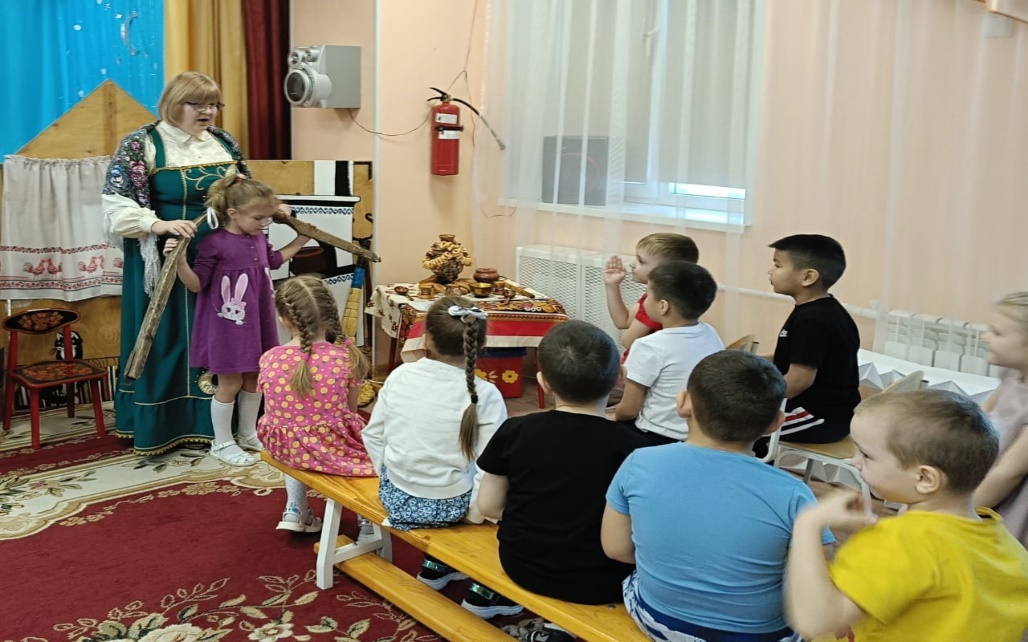 Посмотрите какие еще предметы быта были в русских избах, отгадайте загадки:1.     Эту обувь не забыли,Хоть давным-давно носилиВлезут дети на полати,У печи оставят…(лапти)2. Ставлю в печку чугуны,
Лезу в пламя, хоть бы хны!
С длинным черенком, рогат.
Как зовут меня?
(Ухват).3. Стоит «толстячок» подбоченивши бочок, шипит, кипит, всем чай пить велит (самовар)4. Воду дед носил с утраКаждый день по два ведраНа плечах дугой повислоДержит ведра…(коромысло).5.  Он по горнице гуляетПыль и мусор собирает. (веник)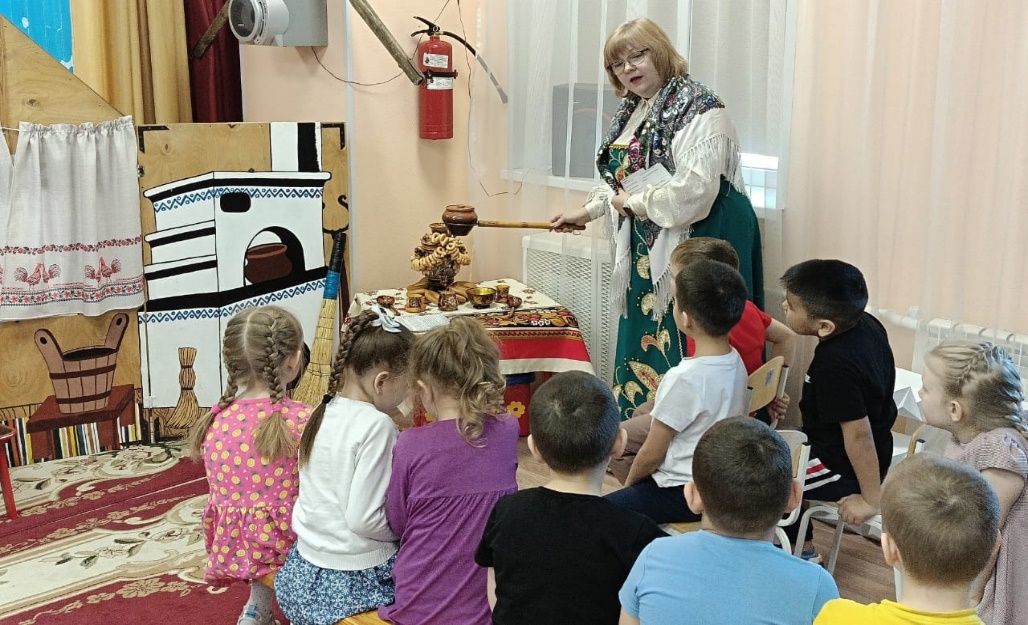 - Ребята, еще одним направлением в фольклоре являются скороговорки. Давайте потренируемся кто сможет быстро сказать: У мышки в норке сыра корка.Давным-давно, когда люди не умели ни читать, ни писать, чтобы повеселить своих малых детушек, стали они придумывать, да рассказывать им необыкновенные истории – сказки. Когда дети вырастали – они своим ребятишкам пересказывали их.  Сказки столетиями передавали из уст в уста. Некоторые сказители что-то новое в них добавляли. Так и появились сказки, которые мы называем народныеУ меня есть сундук со сказками. В ней каждый день новая сказка появляется. Давайте посмотрим какая же сказка спряталась в сундучке? Дети называют героев и сказку (В сундуке лежат костюмы героев сказки Теремок) А давайте покажем сказку нашим гостям. Дети показывают сказку Теремок.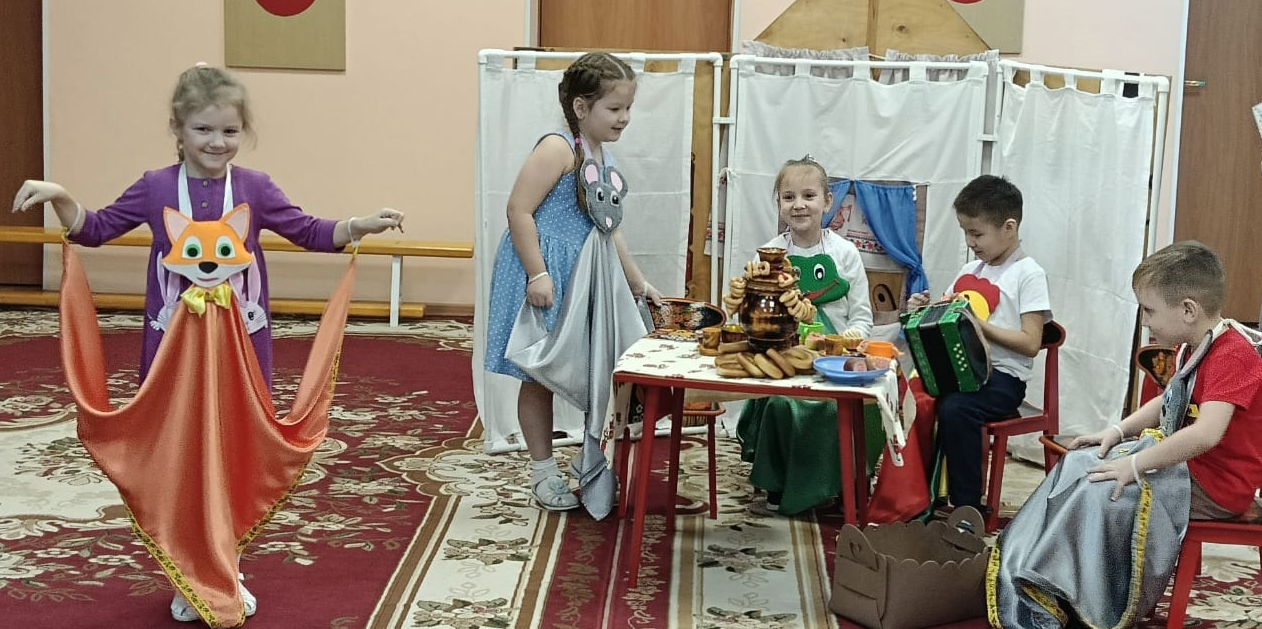 Вот и пора вам в путь дорожку собираться, да в детский сад возвращаться. А на прощание угощу я вас ребята баранками да сушками, угощайтесь детки. До свидания. Дети возвращаются в сад. Рефлексия - Вам понравилось наше путешествие?- Ребята, о чем вы расскажете своим друзьям и родителям?- Какие задания вам больше всего запомнились?